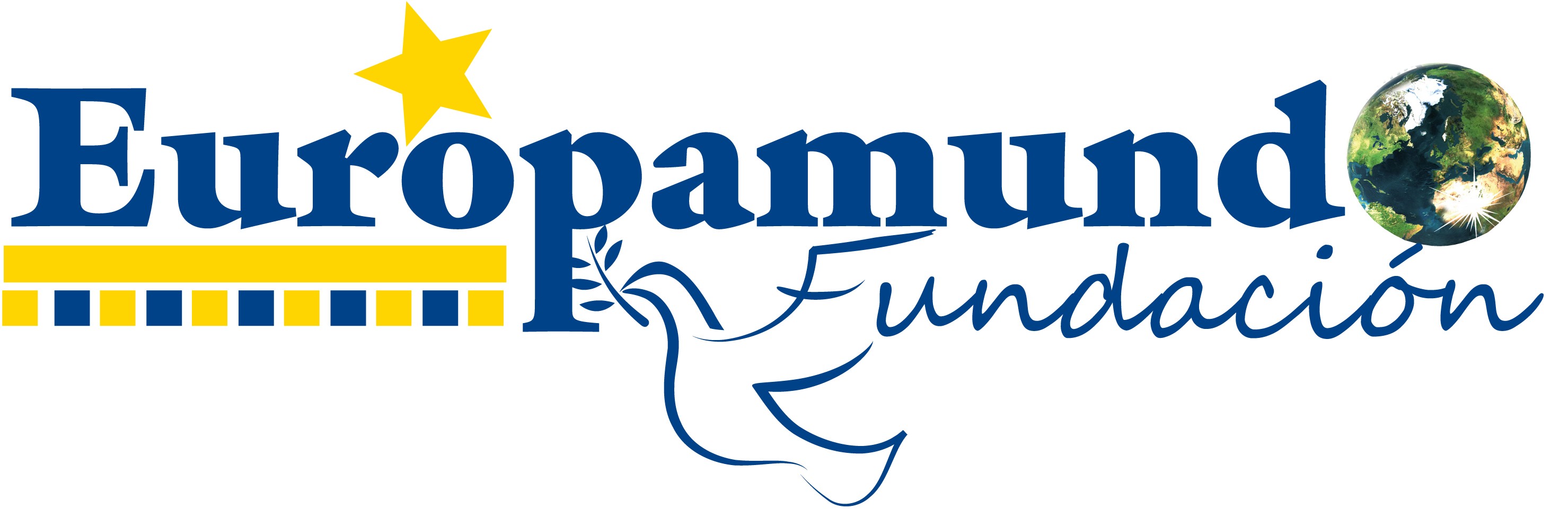 PROYECTO: ABANCAY CAPAZONG: HAZ ALGO MÁSLUGAR: Abancay (Apurimac – Perú)Cumplimiento de objetivos.El cumplimiento de los objetivos ha sido alto dado que ha llegado a 150 beneficiarios con una participación media activa del 70%, así como se ha atendido a 50 docentes con también una participación en el proyecto del 70%.Valoración Técnica. Un proyecto exigente con un porcentaje alto de discapacidad en la zona, contando con una deficiente atención por temas culturales y por recursos escasos, y con un equipo de más de 20 voluntarias especialistas multidisciplinares provenientes de toda España que ha sido un lujo. Un proyecto que no ha ido a más y para darle continuidad se debería hacer un estudio de progreso de lo que se ha llevado a cabo para no solapar trabajos. Un proyecto dotado o financiado con un mínimo presupuesto, con un impulso grande de sus voluntarias que ha valido la pena tenerlo entre nuestros proyectos financiados.Valoración económica del proyecto.Un proyecto con un presupuesto sencillo y fácil de verificar donde el detalle de las partidas son conformes, aunque hubiera sido deseable la presentación de los recibos o facturas, aunque teniendo en cuenta las peculiaridades del país siempre es complicado obtener soporte físico del gasto justificado.Dictamen – Resumen.Un proyecto muy interesante, en un país impresionante, con un equipo de voluntarias de gran calidad humana y profesional, y una entidad Haz Algo Más solidaria y confiable, que siempre ha hecho sus proyectos a través de las aportaciones de los socios y solamente estaba vez, a través de financiación externa, con Europa Mundo Vacaciones.Valoración general del Proyecto: Buena